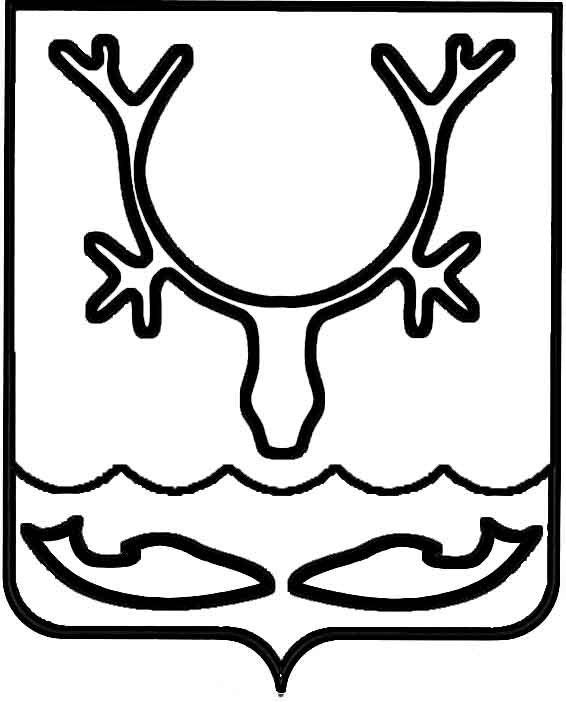 Администрация муниципального образования
"Городской округ "Город Нарьян-Мар"ПОСТАНОВЛЕНИЕО внесении изменений в постановление Администрации муниципального образования "Городской округ "Город Нарьян-Мар"                       от 08.12.2021 № 1500В соответствии с приказом Министерства финансов Российской Федерации
от 17.05.2022 № 75н "Об утверждении кодов (перечней кодов) бюджетной классификации Российской Федерации на 2023 год (на 2023 год и на плановый период 2024 и 2025 годов)" Администрация муниципального образования "Городской округ "Город Нарьян-Мар" П О С Т А Н О В Л Я Е Т:1. Внести в Перечень главных администраторов доходов и кодов видов (подвидов) доходов бюджета муниципального образования "Городской округ "Город Нарьян-Мар" на очередной финансовый год и на плановый период, утвержденный постановлением Администрации муниципального образования "Городской округ "Город Нарьян-Мар" от 08.12.2021 № 1500 "Об утверждении перечня главных администраторов доходов и кодов видов (подвидов) доходов бюджета муниципального образования "Городской округ "Город Нарьян-Мар" на очередной финансовый год 
и на плановый период" (с изменениями, внесенными постановлением Администрации муниципального образования "Городской округ "Город Нарьян-Мар" от 02.10.2023 
№ 1406), следующие изменения:1.1 по главному администратору доходов бюджета муниципального образования "Городской округ "Город Нарьян-Мар" 032 "Администрация муниципального образования "Городской округ "Город Нарьян-Мар" в Приложении 1: 1) строки:""изложить в следующей редакции:"";2) строку:""изложить в следующей редакции:"";3) после строки:""дополнить строкой следующего содержания:"".2. Контроль за исполнением настоящего постановления возложить
на заместителя главы Администрации МО "Городской округ "Город Нарьян-Мар" 
по экономике и финансам.3. Настоящее постановление вступает в силу со дня его официального опубликования.24.10.2023№14800321 11 09044 04 0000 120Прочие поступления от использования имущества, находящегося 
в собственности городских округов (за исключением имущества муниципальных автономных учреждений, а также имущества муниципальных унитарных предприятий, в том числе казенных)0321 11 09044 04 0300 120Прочие поступления от использования имущества, находящегося 
в собственности городских округов (за исключением имущества муниципальных автономных учреждений, а также имущества муниципальных унитарных предприятий, в том числе казенных) (плата за наем жилого помещения)0321 11 09044 04 0400 120Прочие поступления от использования имущества, находящегося 
в собственности городских округов (за исключением имущества муниципальных автономных учреждений, а также имущества муниципальных унитарных предприятий, в том числе казенных) (плата хозяйствующих субъектов за размещение нестационарных торговых объектов)0321 11 09044 04 0500 120Прочие поступления от использования имущества, находящегося 
в собственности городских округов (за исключением имущества муниципальных автономных учреждений, а также имущества муниципальных унитарных предприятий, в том числе казенных) (плата, взимаемая по договору на установку и эксплуатацию рекламной конструкции на городских объектах недвижимости)0321 11 09044 04 0000 120Прочие поступления от использования имущества, находящегося 
в собственности городских округов (за исключением имущества муниципальных бюджетных и автономных учреждений, а также имущества муниципальных унитарных предприятий, в том числе казенных)0321 11 09044 04 0300 120Прочие поступления от использования имущества, находящегося 
в собственности городских округов (за исключением имущества муниципальных бюджетных и автономных учреждений, а также имущества муниципальных унитарных предприятий, в том числе казенных) (плата за наем жилого помещения)0321 11 09044 04 0400 120Прочие поступления от использования имущества, находящегося 
в собственности городских округов (за исключением имущества муниципальных бюджетных и автономных учреждений, а также имущества муниципальных унитарных предприятий, в том числе казенных) (плата хозяйствующих субъектов за размещение нестационарных торговых объектов)0321 11 09044 04 0500 120Прочие поступления от использования имущества, находящегося 
в собственности городских округов (за исключением имущества муниципальных бюджетных и автономных учреждений, а также имущества муниципальных унитарных предприятий, в том числе казенных) (плата, взимаемая по договору на установку 
и эксплуатацию рекламной конструкции на городских объектах недвижимости)0321 18 01420 04 0000 150Перечисления из бюджетов городских округов по решениям 
о взыскании средств, предоставленных из иных бюджетов бюджетной системы Российской Федерации0321 18 01420 04 0000 150Перечисления из бюджетов городских округов по решениям 
о взыскании средств0321 16 10032 04 0000 140Прочее возмещение ущерба, причиненного муниципальному имуществу городского округа (за исключением имущества, закрепленного за муниципальными бюджетными (автономными) учреждениями, унитарными предприятиями)0321 16 10061 04 0000 140Платежи в целях возмещения убытков, причиненных уклонением 
от заключения с муниципальным органом городского округа (муниципальным казенным учреждением) муниципального контракта, а также иные денежные средства, подлежащие зачислению в бюджет городского округа за нарушение законодательства Российской Федерации о контрактной системе в сфере закупок товаров, работ, услуг для обеспечения государственных и муниципальных нужд 
(за исключением муниципального контракта, финансируемого за счет средств муниципального дорожного фонда)Глава города Нарьян-Мара О.О. Белак